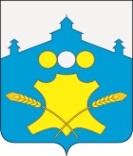 Администрация Советского сельсовета Большемурашкинского муниципального района Нижегородской областиРАСПОРЯЖЕНИЕ20 ноября 2018 года                                                                            № 32Об утверждении Инструкций о мерах пожарной безопасности в администрации Советского сельсоветаВ соответствии с Федеральным Законом Российской Федерации от 21.12.1994 N 69-ФЗ "О пожарной безопасности" (с изменениями и дополнениями): Утвердить прилагаемую Инструкцию о мерах пожарной безопасности в администрации Советского сельсовета. Утвердить прилагаемую Инструкцию ответственному лицу за пожарную безопасность Утвердить прилагаемую Инструкцию о порядке совместных действий администрации и  пожарной охраны при ликвидации пожара.Утвердить прилагаемую Инструкцию о мерах пожарной безопасности в помещениях пожарной части Советского сельсовета.     Настоящее распоряжение вступает в силу со дня его подписания.Глава администрации сельсовета                                 А.В. ТелегинУТВЕРЖДЕНАраспоряжением администрации Советского сельсоветаот 20.11.2018 г. № 32ИНСТРУКЦИЯ о мерах пожарной безопасности в администрации Советского сельсовета 1. Общие положения. Настоящая инструкция устанавливает противопожарный режим (требования к пожарной безопасности) в помещении Администрации Советского сельсовета (далее по тексту - администрация) и является обязательной для выполнения всеми сотрудниками администрации. Основные понятия: Пожарная безопасность - состояние защищенности личности, имущества от пожаров. Пожар - неконтролируемое горение, причиняющее материальный ущерб, вред жизни и здоровью людей. Требования пожарной безопасности - специальные условия социального и технического характера, установленные в целях обеспечения пожарной безопасности законодательством Российской Федерации, нормативными актами документами или уполномоченным государственным органом. Меры пожарной безопасности - действия по обеспечению пожарной безопасности, в том числе по выполнению требований пожарной безопасности. Противопожарный режим - правила поведения людей, порядок организации производства и содержания помещений, обеспечивающие предупреждение нарушений требований безопасности и тушение пожаров.1.3. Сотрудники допускаются к работе только после прохождения ими вводного инструктажа по пожарной безопасности и ознакомления их под роспись с настоящей инструкцией в журнале учета инструктажей по пожарной безопасности.1.4. Система ответственности за обеспечение мер пожарной безопасности:1.4.1. Ответственность за обеспечение мер пожарной безопасности несет глава администрации, который:осуществляет непосредственное руководство системой пожарной безопасности в пределах своей компетенции; отвечает за меры пожарной безопасности; назначает ответственных за пожарную безопасность. Ответственность за соблюдение правил пожарной безопасности на своем рабочем месте несет каждый сотрудник. Ответственность за соблюдение правил пожарной безопасности на определенном участке работ и при производстве определенного вида работ несут лица, назначенные ответственными распоряжением главы администрации. Ответственность за соблюдение правил пожарной безопасности посетителями лежит на администрации как на принимающей стороне.2. Обязанности сотрудников по соблюдению пожарной безопасности. Сотрудники обязаны: Соблюдать требования пожарной безопасности, поддерживать противопожарный режим. Выполнять меры предосторожности при пользовании электронагревательными приборами, настольными и напольными светильниками, другими электробытовыми приборами и оргтехникой, предметами бытовой химии и другими опасными в пожарном отношении веществами и материалами. Знать правила обращения с пожароопасными материалами и оборудованием, план эвакуации, средства пожаротушения, а также порядок приведения в действие пожарной сигнализации, пути эвакуации при пожаре, расположение запасных выходов. Выключать по окончании рабочего дня все электроприборы . Знать схемы эвакуации сотрудников и посетителей в случае пожара, расположение первичных средств пожаротушения, телефоны вызова пожарной охраны.2.2. Ответственный за пожарную безопасность обязан: Соблюдать требования пожарной безопасности, а также выполнять предписания и иные законные требования должностных лиц пожарной охраны. Разрабатывать и осуществлять меры по обеспечению пожарной безопасности в администрации. Проводить противопожарную пропаганду, а также обучать сотрудников мерам пожарной безопасности. Содержать в исправном состоянии системы и средства противопожарной зашиты, включая средства тушения пожаров.2.2.5. Обеспечить на видных местах наличие схемы эвакуации сотрудников и посетителей в случае пожара с отметкой о расположении первичных средств пожаротушения, таблички с телефоном вызова пожарной охраны, фамилиями ответственных за пожарную безопасность.3. Порядок содержания территории, здания и помещений, проезда транспорта. Порядок содержания эвакуационных путей. Территория возле здания администрации должна содержаться в чистоте и порядке. Необходимо своевременно вывозить мусор, опавшие листья, сухую траву. Тротуары, подъезды к зданию администрации должны быть всегда свободными для проезда пожарной техники , содержаться в исправном состоянии, в зимнее время очищены от снега и льда. Обеспечение свободного прохода по коридору, проходу к средствам тушения и электрическим приборам, расположенным в помещении администрации является обязанностью работников. Запрещается загромождать пути эвакуации. Двери эвакуационных выходов должны свободно открываться в направлении выхода из помещения. В неустановленных местах запрещается: пользоваться электронагревательными приборами, не предусмотренными технологическим процессом (кипятильниками, чайниками, утюгами); оставлять без присмотра и по окончании рабочего дня включенными в сеть оборудование, электронагревательные и электроосветительные приборы, компьютеры; использовать нестандартные (самодельные) электронагревательные и осветительные приборы, эксплуатировать электронагреватели при отсутствии или неисправности терморегуляторов, предусмотренных конструкцией; пользоваться поврежденными розетками, рубильниками и другими электроустановочными изделиями;использовать для дополнительного обогрева помещений электронагревательные приборы с открытыми нагревательными элементами; хранить горючие материалы и отходы, в том числе использованные и ненужные бумаги;- производить уборку помещений с применением бензина, и других легковоспламеняющихся и горючих жидкостей;3.7. Запрещается использовать помещения для организации хранения оборудования, мебели и других предметов.Не допускается в помещении с одним эвакуационным выходом одновременное пребывание более 50 человек. На территории, в здании администрации запрещается курить и пользоваться открытым огнём. Место для курения не предусмотрено. Запрещается использовать в качестве стоянки автотранспорта противопожарные разрывы между зданиями и сооружениями. Запрещается проведение огневых или иных пожароопасных работ, в том числе временных в здании и на территории администрации.Порядок и сроки прохождения противопожарного инструктажа Противопожарный инструктаж проводится с целью доведения до работников основных требований пожарной безопасности, изучения пожарной опасности технологических процессов производства и оборудования, средств противопожарной защиты, а также их действий в случае возникновения пожара. Противопожарный инструктаж проводится лицами ответственными за проведение противопожарного инструктажа, назначенными распоряжением Главы администрации, по утвержденным программам обучения мерам пожарной безопасности. Проведение противопожарного инструктажа включает в себя ознакомление работников с правилами содержания территории, зданий (сооружений) и помещений, в том числе эвакуационных путей, наружного и внутреннего водопровода, систем оповещения о пожаре и управления процессом эвакуации людей; требованиями пожарной безопасности, исходя из специфики пожарной опасности технологических процессов, производств и объектов; мероприятиями по обеспечению пожарной безопасности при эксплуатации зданий (сооружений), оборудования, производстве пожароопасных работ; правилами применения открытого огня и проведения огневых работ; обязанностями и действиями работников при пожаре, правилами вызова пожарной охраны, правилами применения средств пожаротушения и установок пожарной автоматики. По характеру и времени проведения противопожарный инструктаж подразделяется на: вводный, первичный на рабочем месте, повторный, внеплановый и целевой. О проведении вводного, первичного, повторного, внепланового, целевого противопожарного инструктажей делается запись в журнале учета проведения инструктажей по пожарной безопасности с обязательной подписью инструктируемого и инструктирующего. Вводный противопожарный инструктаж проводится: со всеми работниками, вновь принимаемыми на работу, независимо от их образования, стажа работы в профессии (должности); с сезонными работниками; с командированными работниками; с обучающимися, прибывшими на производственное обучение или практику; с иными категориями работников (граждан) по решению Главы администрации. Вводный противопожарный инструктаж заканчивается практической тренировкой действий при возникновении пожара и проверкой знаний средств пожаротушения и систем противопожарной защиты. Первичный противопожарный инструктаж проводится непосредственно на рабочем месте: со всеми вновь принятыми на работу; с переводимыми из одного подразделения в другое; с работниками, выполняющими новую для них работу; с командированными работниками; с сезонными работниками; со специалистами строительного профиля, выполняющими строительномонтажные и иные работы на территории администрации; с обучающимися, прибывшими на производственное обучение или практику. Проведение первичного противопожарного инструктажа с указанными категориями работников осуществляется лицом, ответственным за обеспечение пожарной безопасности в каждом структурном подразделении, назначенным распоряжением Главы администрации. Первичный противопожарный инструктаж проводят с каждым работником индивидуально, с практическим показом и отработкой умений пользоваться первичными средствами пожаротушения, действий при возникновении пожара, правил эвакуации, помощи пострадавшим.Все работники должны практически показать умение действовать при пожаре, использовать первичные средства пожаротушения. Повторный противопожарный инструктаж проводится лицом, ответственным за пожарную безопасность, назначенным распоряжением Главы администрации со всеми работниками, независимо от квалификации, образования, стажа, характера выполняемой работы, не реже одного раза в полугодие. Повторный противопожарный инструктаж проводится в соответствии с графиком проведения занятий, утвержденным Главой администрации. Повторный противопожарный инструктаж проводится индивидуально или с группой работников, обслуживающих однотипное оборудование в пределах общего рабочего места по программе первичного противопожарного инструктажа на рабочем месте. В ходе повторного противопожарного инструктажа проверяются знания стандартов, правил, норм и инструкций по пожарной безопасности, умение пользоваться первичными средствами пожаротушения, знание путей эвакуации, систем оповещения о пожаре и управления процессом эвакуации людей. Внеплановый противопожарный инструктаж проводится: при введении в действие новых или изменении ранее разработанных правил, норм, инструкций по пожарной безопасности, иных документов, содержащих требования пожарной безопасности; при нарушении работниками организации требований пожарной безопасности, которые могли привести или привели к пожару; для дополнительного изучения мер пожарной' безопасности по требованию органов государственного пожарного надзора при выявлении ими недостаточных знаний у работников администрации; при перерывах в работе более чем на 30 календарных дней, а для остальных работ -	60 календарных дней (для работ, к которым предъявляются дополнительные требования пожарной безопасности); при поступлении информационных материалов об авариях, пожарах, происшедших в других администрациях; при установлении фактов неудовлетворительного знания работниками требований пожарной безопасности. Внеплановый противопожарный инструктаж проводится работником, ответственным за обеспечение пожарной безопасности в администрации. Объем и содержание внепланового противопожарного инструктажа определяются в каждом конкретном случае в зависимости от причин и обстоятельств, вызвавших необходимость его проведения. Целевой противопожарный инструктаж проводится: при выполнении разовых работ, связанных с повышенной пожарной опасностью; при ликвидации последствий аварий, стихийных бедствий и катастроф; при организации массовых мероприятий с персоналом администрации. Целевой противопожарный инструктаж проводится лицом, ответственным за обеспечение пожарной безопасности в администрации. Целевой противопожарный инструктаж по пожарной безопасности завершается проверкой приобретенных работниками знаний и навыков пользоваться первичными средствами пожаротушения, действий при возникновении пожара, знаний правил эвакуации, помощи пострадавшим, лицом, проводившим инструктаж. Все работники допускаются к работе только после прохождения противопожарного инструктажа.6. Действия работников при обнаружении пожара. Порядок действий работников при обнаружении пожара утверждается главой администрации и обязателен к применению всеми работниками администрации. Порядок действий работников при обнаружении пожара должен предусматривать: правила вызова пожарной охраны; порядок отключения электрооборудования; правила применения средств пожаротушения; порядок эвакуации людей и материальных ценностей; порядок осмотра и приведения в пожаровзрывобезопасное состояние помещения администрации.7. Ответственные за обеспечение пожарной безопасности, в том числе за:а) сообщение о возникновении пожара в пожарную охрану и оповещение руководства - специалист администрации – Боголепова С.Г.б) организацию спасания людей с использованием для этого имеющихся сил и средств - Глава администрации – Телегин А.В.в) проверку систем оповещения людей о пожаре, пожаротушения - Глава администрации – Телегин А.В.г) прекращение всех работ в здании – зам. главы администрации – Курагина Н.В.;д) удаление за пределы опасной зоны всех работников, не участвующих в тушении пожара - зам. главы администрации – Курагина Н.В.;;е) осуществление общего руководства по тушению пожара до прибытия подразделения пожарной охраны - Глава администрации – Телегин А.В.;ж) встречу подразделений пожарной охраны и оказание помощи в выборе кратчайшего пути для подъезда к очагу пожара – документовед администрации – Назарова С.С.;з) организацию привлечения сил и средств объекта к осуществлению мероприятий , связанных с ликвидацией пожара и предупреждением его развития - Г лава администрации – Телегин А.В.УТВЕРЖДЕНАраспоряжением администрации Советского сельсоветаот 20.11.2018 г. № 32ИНСТРУКЦИЯ ответственному лицу за пожарную безопасность1. Общие положенияНастоящая инструкция определяет обязанности ответственного лица за пожарную безопасность (помещения) администрации.Персональная ответственность за обеспечение пожарной безопасности администрации Советского сельсовета в целом, в соответствии с действующим законодательством Российской Федерации, возлагается на Главу администрации сельского поселения.Лицо, ответственное за пожарную безопасность, несет персональную ответственность за выполнение настоящей Инструкции в установленном законом порядке.2. Обязанности лица, ответственного за пожарную безопасность. Ответственный за пожарную безопасность обязан:-знать пожарную опасность помещения и оборудования;-знать действующие правила и инструкции пожарной безопасности по общему противопожарному режиму, а также для отдельных помещений, операций, работ.Следить за:-состоянием территорий, эвакуационных путей и выходов; -загромождением подступов к зданию,	 пожарным водоемам, расположенным на прилегающей к зданию территории;-загромождением коридоров, проходов, тамбуров мебелью, шкафами, оборудованием, различными материалами и предметами, препятствующими свободному выходу людей и эвакуации имущества в случае пожара;Следить за исправностью средств первичного пожаротушения (пожарные краны, огнетушители) и обеспечением свободных проходов к ним. Знать места расположения первичных средств пожаротушения. Уметь пользоваться ими для тушения пожара.Знать места расположения средств пожарной сигнализации и связи (телефонов, извещателей, кнопок пожарной сигнализации). Уметь пользоваться ими для вызова пожарных подразделений района (объекта).Разъяснять подчиненному персоналу требования пожарной безопасности, действующие в учреждении, порядок действий в случае возникновения пожара, эвакуации и принимать меры по его обучению.Проводить с подчиненными первичный, внеплановый и целевой инструктаж на рабочем месте по пожарной безопасности с оформлением результатов в специальном журнале. Не допускать к работе лиц, не прошедших инструктаж.Постоянно следить за соблюдением мер пожарной безопасности, установленного противопожарного режима, а также за своевременным выполнением предложенных уполномоченным должностным лицом противопожарных мероприятий.Ежедневно по окончании рабочего дня перед закрытием тщательно осмотреть обслуживаемое помещение и проверить: выключение электронагревательных приборов; наличие свободных проходов по коридорам, лестницам к запасным выходам, окнам, к средствам пожаротушения и связи;При осмотре и проверке помещений следует установить, нет ли дыма, запаха гари, повышения температуры и других признаков пожара. При обнаружении подобных признаков - выявить причины и принять меры к их устранению.Помещения могут быть закрыты только после их осмотра.3. Порядок действий при пожаре.При обнаружении пожара или признаков горения (задымление, запах гари, повышение температуры и т.д.) ответственный за пожарную безопасность обязан:Немедленно вызвать пожарную охрану по телефону «01» (по мобильному «112»). При вызове пожарной охраны необходимо сообщить адрес учреждения, место возникновения пожара, а так же свою фамилию. Если о пожаре сообщил кто-то из сотрудников, то независимо от этого необходимо продублировать сообщение и поставить в известность вышестоящее руководство.В случае угрозы жизни людей немедленно организовать их спасение, используя для этого имеющиеся силы и средства.Одновременно с эвакуацией организовать тушение пожара первичными средствами пожаротушения (в случае, если нет опасности для людей).Принять, по возможности, меры по сохранности материальных ценностей.Прекратить все работы, удалить за пределы опасной зоны всех сотрудников, не участвующих в тушении пожара.Проверить включение в работу автоматических систем пожарной защиты (пожаротушение, оповещение людей о пожаре, управление эвакуацией и т.п.).При необходимости отключить электроэнергию (за исключением систем противопожарной защиты), выполнить другие мероприятия, способствующих предотвращению развития пожара и задымления помещений здания.Осуществлять общее руководство по тушению пожара до прибытия пожарной охраны.Организовать встречу пожарных подразделений, проинформировать первого прибывшего начальника пожарной охраны о принятых мерах, действовать но его указанию в зависимости от обстановки.УТВЕРЖДЕНАраспоряжением администрации Советского сельсоветаот 20.11.2018 г. № 32ИНСТРУКЦИЯ о порядке совместных действий администрации и  пожарной охраны при ликвидации пожара1. При возникновении пожара действия администрации в первую очередь должны быть направлены на обеспечение безопасности и эвакуации людей.2. Каждый работник Администрации, обнаруживший пожар или задымление, ОБЯЗАН:2.1. немедленно сообщить об этом в пожарную охрану по телефону «01», указав точный адрес, что горит, свою фамилию и номер телефона, с которого передается сообщение;2.2. приступить к тушению пожара имеющимися в помещении или на рабочем месте средствами пожаротушения (огнетушителями, внутренними пожарными кранами и т.п.);2.3. принять меры для вызова к месту пожара представителя администрации.3. Глава Администрации (или другое должностное лицо) прибыв к месту пожара, ОБЯЗАН:3.1. проверить, вызвана ли пожарная охрана;3.2. возглавить руководство тушением пожара до прибытия пожарных подразделений;3.3. выделить для встречи пожарных подразделений лицо, хорошо знающее расположение подъездных путей к водоисточникам;3.4. проверить, включено ли в работу оборудование систем противопожарной защиты, (если таковые имеются) на объекте;3.5. удалить из помещения за пределы этажа или опасной зоны работников Администрации, не занятых ликвидацией пожара;3.6. в случае угрозы жизни людей немедленно организовать спасение, используя для этого имеющиеся силы и средства;3.7. при необходимости вызвать медицинскую, газоспасательную или другие службы;3.8. прекратить работы, не связанные с мероприятиями по ликвидации пожара;3.9. при необходимости отключить электроэнергию, системы вентиляции и осуществить мероприятия, способствующие предотвращению распространения пожара;3.10. обеспечить защиту людей, участвующих в тушении пожара, от возможных обрушений конструкций, поражений электрическим током, отравлений, ожогов;3.11. одновременно с тушением пожара проводить охлаждение конструктивных элементов помещений, которым угрожает опасность от воздействия высоких температур.4. По прибытии на пожар пожарных подразделений работник Администрации, руководящий тушением пожара, обязан сообщить старшему начальнику пожарной охраны необходимые сведения об очаге пожара, мерах, принятых для его ликвидации, а также о наличии в помещении людей, занятых тушением пожара и эвакуацией материальных ценностей.5. В зависимости от обстановки на пожаре и количества подразделений, работающих на тушении, руководитель тушения пожара (старший начальник прибывших пожарных подразделений) организует штаб пожаротушения. 6. Представитель Администрации в штабе пожаротушения ДОЛЖЕН: 6.1. консультировать руководителя тушения пожара по специфическим особенностям объекта (планировка, наличие и места применения или хранения дорогостоящего оборудования и т.п.);6.2. обеспечить, по требованию, штаб пожаротушения рабочей силой и инженерно-техническим персоналом для выполнения работ, связанных с тушением пожара и эвакуацией имущества;6.3. организовать по указанию руководителя тушения пожара отключение или переключение различных коммуникаций;6.4. корректировать действия инженерно-технического персонала при выполнении работ, связанных с тушением пожара.7. По каждому происшествию администрация обязана выяснить обстоятельства, способствовавшие возникновению и развитию пожара и осуществить необходимые профилактические меры.Лист ознакомления с инструкциями о мерах пожарной безопасности в здании администрации Советского сельсовета, утвержденных распоряжением администрации Советского сельсовета от 20.11.2018 года № 32УТВЕРЖДЕНАраспоряжением администрации Советского сельсоветаот 20.11.2018 г. № 32ИНСТРУКЦИЯпо мерам пожарной безопасности в помещениях пожарной части	В помещениях пожарной части ЗАПРЕЩАЕТСЯ:1. Курить и пользоваться открытым огнем.2. Хранить ЛВЖ и ГЖ.3. Проводить огневые работы без разрешения старшего пожарного и без согласования c главой администрации, без  соответствующего инструктажа и профилактических  мероприятий.4. Проводить переоборудования электросети и электропроводки без согласования c главой администрации.5. Оставлять сгораемый мусор по окончании работ.6. Пользоваться электронагревательными приборами не промышленного    изготовления.7. Применять некалиброванные предохранители в электроустановках.	В случае возникновения пожара или возгорания:1. Сообщить о пожаре старшему пожарному, оповестить весь личный состав. 2. Сообщить о пожаре в 129 пожарно-спасательную часть Большемурашкинского района по телефону 5-18-85 или 01.3. Сообщить о пожаре главе администрации.4. Обесточить помещение.5. Принять меры к ликвидации горения первичными средствами пожаротушения (огнетушитель, ПК), подать на тушение ствол от АЦ.6. При невозможности ликвидировать горение своими силами , покинуть     помещение и закрыть за собой дверь.Лист ознакомления с инструкциями о мерах пожарной безопасности в помещениях пожарной части, утвержденных распоряжением администрации Советского сельсовета от 20.11.2018 года № 32Ф.И.О.ПодписьДата ознакомленияТелегин Александр Владимирович22.11.2018Курагина Наталья Валентиновна22.11.2018Боголепова Светлана Геннадьевна22.11.2018Назарова Светлана Сергеевна22.11.2018Сарычев Владимир Львович22.11.2018Сарычева Марина Владимировна22.11.2018Лудин СергейАлександрович22.11.2018Чугреева ТатьянаЮрьевна22.11.2018Чипырин Андрей Александрович22.11.2018Ф.И.О.ПодписьДата ознакомленияВокулов Валерий ГригорьевичБизяев Николай ХарлампьевичМорозов Сергей ВикторовичКрасильников Иван ВасильевичНазимов Александр МихайловичЛазарев Роман ВладимировичКорнилов Василий ЮрьевичГерасимов Ардалион Петрович